แบบฟอร์มเสนอขอจัดหา/ขอโอนเปลี่ยนแปลงงบประมาณรายจ่ายประจำปี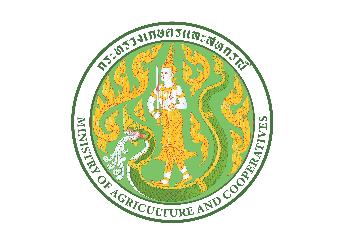 ด้านเทคโนโลยีดิจิทัล งบประมาณ พ.ศ.........หน่วยงาน ……………………………………………………………………………………..ชื่อโครงการ..........................................................................................................................ประเภทโครงการ 	 พัฒนาระบบสารสนเทศ  (  ใหม่ ,  ทดแทนของเดิม ,  เพิ่มประสิทธิภาพ) จัดซื้อจัดหาฮาร์ดแวร์/ซอฟต์แวร์  (  ใหม่ ,  ทดแทนของเดิม ,  เพิ่มประสิทธิภาพ) จ้างที่ปรึกษา ชื่อหน่วยงานเจ้าของโครงการชื่อส่วนราชการชื่อสถานที่ตั้งหัวหน้าส่วนราชการผู้รับผิดชอบโครงการ				ผู้บริหารเทคโนโลยีสารสนเทศระดับสูงของ								ผู้อำนวยการ กอง/สำนัก/ศูนย์/สถาบัน				ผู้ประสานงานโครงการ							เจ้าหน้าที่บริหารโครงการโทรศัพท์ :  						โทรสาร  :  						อีเมลล์   :  						หน้าที่ความรับผิดชอบของหน่วยงานแผนภูมิการแบ่งส่วนราชการระบบงานที่มีในปัจจุบันรายละเอียดระบบงานปัจจุบันโครงรูปและการเชื่อมโยงอุปกรณ์บุคลากรผู้ใช้งานคอมพิวเตอร์ที่มีอยู่ในปัจจุบันเปรียบเทียบสัดส่วนการใช้งานเครื่องคอมพิวเตอร์จำนวน......................................เครื่อง / คนระบบงานใหม่ที่เสนอหลักการและเหตุผลวัตถุประสงค์เป้าหมายตัวชี้วัดสอดคล้องกับปฏิบัติการดิจิทัลของหน่วยงานยุทธศาสตร์											แผนงาน											โครงการสำคัญ										สอดคล้องกับแผนปฏิบัติการดิจิทัลของกระทรวงเกษตรและสหกรณ์ พ.ศ.2566 -2570ยุทธศาสตร์ที่ 1  ปรับเปลี่ยนองค์กรสู่การเป็นองค์กรดิจิทัล การพัฒนากระบวนการทำงานและโครงสร้างพื้นฐานสู่องค์กรดิจิทัลยุทธศาสตร์ที่ 2  พัฒนาข้อมูลด้านการเกษตรให้เป็นเอกภาพและใช้ประโยชน์ร่วมกันการพัฒนาข้อมูลสำคัญของกระทรวงเกษตรและสหกรณ์และหน่วยงานในสังกัดให้เป็นเอกภาพและพร้อมใช้งานการพัฒนาศูนย์กลางแลกเปลี่ยนข้อมูลของกระทรวงเกษตรและสหกรณ์เพื่อเชื่อมโยง แลกเปลี่ยน และใช้ประโยชน์จากข้อมูลและนวัตกรรมปัญญาประดิษฐ์ร่วมกันระหว่างหน่วยงานยุทธศาสตร์ที่ 3  พัฒนางานบริการด้วยเทคโนโลยีดิจิทัลการพัฒนาแพลตฟอร์มงานบริการประชาชนและภาคธุรกิจยุทธศาสตร์ที่ 4  เสริมสร้างกำลังคนให้พร้อมเข้าสู่ยุคดิจิทัลการสร้างบุคลากรให้มีวัฒนธรรมดิจิทัล เพื่อก้าวสู่องค์กรดิจิทัลการพัฒนาเกษตรกรให้สามารถประยุกต์ใช้เทคโนโลยีดิจิทัลได้อย่างมีประสิทธิภาพแผนงาน/โครงการที่เสนอมีความสอดคล้องกับแผนแม่บท/นโยบาย สอดคล้องกับนโยบายรัฐบาล เรื่อง......................................................................................................... สอดคล้องกับนโยบายของกระทรวงเกษตรและสหกรณ์ เรื่อง............................................................. สอดคล้องกับแผน/พันธกิจ............................................ ของ................................................................... อื่นๆ กรุณาระบุรายละเอียดระบบหรืออุปกรณ์คอมพิวเตอร์ที่ขออนุมัติรายการครุภัณฑ์คอมพิวเตอร์ (Hardware) ที่เสนอรายการ Software ที่เสนอค่าใช้จ่ายบุคลากรสำหรับการพัฒนาระบบ (ที่ปรึกษาโครงการ ผู้เชี่ยวชาญ ผู้พัฒนาระบบ อื่นๆ)ใช้ Mark-Up Factor……………………..ค่าใช้จ่ายที่เกิดขึ้นทุกเดือนที่ใช้ในการพัฒนาระบบค่าใช้จ่ายอื่นๆ ที่ใช้ในการพัฒนาระบบขอบเขตและวิธีการดำเนินงานกลุ่มเป้าหมายระยะเวลา/แผนการดำเนินการระยะเวลาดำเนินงานแผนการดำเนินงานค่าใช้จ่ายงบประมาณโครงการ				บาทแหล่งเงินเงินงบประมาณ ปี						เงินที่โอนเปลี่ยนแปลงงบประมาณปี				เงินรายได้							เงินช่วยเหลือ							เงินอื่นๆ								รายละเอียดของแหล่งงบประมาณ...........................................................ในกรณีที่จัดหาทดแทนของเดิม กรุณาระบุรายการครุภัณฑ์คอมพิวเตอร์เดิมที่ถูกทดแทนประโยชน์ที่คาดว่าจะได้รับประโยชน์ต่อองค์กรประโยชน์ต่อเกษตรกร/ประชาชนผู้รายงาน					(					)ตำแหน่ง						วันที่					ผู้รับรอง						(					)ผู้อำนวยการศูนย์สารสนเทศ					วันที่					(					)ผู้บริหารเทคโนโลยีสารสนเทศระดับสูง					วันที่					(แนบ)รายงานการประชุมคณะกรรมการเทคโนโลยีสารสนเทศ (CIO) ของหน่วยงานรายละเอียดคุณลักษณะพื้นฐานระบบ หรืออุปกรณ์คอมพิวเตอร์ที่ขออนุมัติแผนการจัดหาระบบคอมพิวเตอร์ทดแทนรายการรายละเอียดจำนวนฮาร์ดแวร์ซอฟต์แวร์ระบบสารสนเทศอื่นๆ (ถ้ามี)(แทรกแผนผังการเชื่อมโยง)ตำแหน่งจำนวน(คน)รวมทั้งสิ้นลำดับรายการจำนวนราคาต่อหน่วยราคารวมเกณฑ์กลาง ICTเกณฑ์กลาง ICTกรณีไม่ใช้เกณฑ์กลางให้ระบุเหตุผลลำดับรายการจำนวนราคาต่อหน่วยราคารวมใช้ไม่ใช้กรณีไม่ใช้เกณฑ์กลางให้ระบุเหตุผลรวมรวมรวมรวมลำดับรายการจำนวน Licenseราคาต่อหน่วยราคารวมเกณฑ์กลาง ICTเกณฑ์กลาง ICTกรณีไม่ใช้เกณฑ์กลางให้ระบุเหตุผลลำดับรายการจำนวน Licenseราคาต่อหน่วยราคารวมใช้ไม่ใช้กรณีไม่ใช้เกณฑ์กลางให้ระบุเหตุผลรวมรวมรวมรวมลำดับตำแหน่งบุคลากรวุฒิประสบการณ์ (ปี)จำนวน (คน)อัตรา (บาท)ระยะเวลา (เดือน)รวมจำนวนเงิน (บาท)เกณฑ์การพิจารณาเกณฑ์การพิจารณาลำดับตำแหน่งบุคลากรวุฒิประสบการณ์ (ปี)จำนวน (คน)อัตรา (บาท)ระยะเวลา (เดือน)รวมจำนวนเงิน (บาท)ใช้ไม่ใช้รวมรวมรวมรวมรวมรวมรวมลำดับค่าใช้จ่ายที่เกิดขึ้นทุกเดือนจำนวน (เดือน)ราคาต่อเดือน (บาท)รวมจำนวนเงิน (บาท)รวมรวมรวมรวมลำดับรายละเอียดค่าใช้จ่ายการคำนวณค่าใช้จ่ายจำนวนเงิน (บาท)รวมรวมรวมกิจกรรมปีงบประมาณ 2558ปีงบประมาณ 2558ปีงบประมาณ 2558ปีงบประมาณ 2558ปีงบประมาณ 2558ปีงบประมาณ 2558ปีงบประมาณ 2558ปีงบประมาณ 2558ปีงบประมาณ 2558ปีงบประมาณ 2558ปีงบประมาณ 2558ปีงบประมาณ 2558กิจกรรมต.ค.พ.ย.ธ.ค.ม.ค.ก.พ.มี.ค.เม.ย.พ.ค.มิ.ย.ก.ค.ส.ค.ก.ย.ลำดับรายการที่ถูกทดแทนหมายเลขครุภัณฑ์ปีที่จัดซื้อ